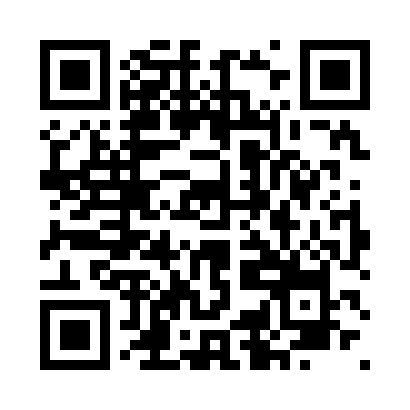 Ramadan times for Bird, Manitoba, CanadaMon 11 Mar 2024 - Wed 10 Apr 2024High Latitude Method: Angle Based RulePrayer Calculation Method: Islamic Society of North AmericaAsar Calculation Method: HanafiPrayer times provided by https://www.salahtimes.comDateDayFajrSuhurSunriseDhuhrAsrIftarMaghribIsha11Mon5:575:577:411:275:117:137:138:5712Tue5:555:557:391:265:137:157:158:5913Wed5:525:527:361:265:147:177:179:0214Thu5:495:497:331:265:167:207:209:0415Fri5:465:467:311:265:187:227:229:0616Sat5:435:437:281:255:207:247:249:0917Sun5:405:407:251:255:217:267:269:1118Mon5:375:377:231:255:237:287:289:1319Tue5:345:347:201:245:257:307:309:1620Wed5:315:317:171:245:267:327:329:1821Thu5:285:287:151:245:287:347:349:2122Fri5:255:257:121:235:307:367:369:2323Sat5:225:227:091:235:317:387:389:2624Sun5:195:197:061:235:337:417:419:2825Mon5:165:167:041:235:357:437:439:3126Tue5:135:137:011:225:367:457:459:3327Wed5:105:106:581:225:387:477:479:3628Thu5:075:076:561:225:397:497:499:3829Fri5:035:036:531:215:417:517:519:4130Sat5:005:006:501:215:427:537:539:4431Sun4:574:576:481:215:447:557:559:461Mon4:544:546:451:205:467:577:579:492Tue4:504:506:421:205:477:597:599:523Wed4:474:476:401:205:498:018:019:554Thu4:444:446:371:205:508:038:039:575Fri4:404:406:341:195:528:058:0510:006Sat4:374:376:321:195:538:088:0810:037Sun4:334:336:291:195:558:108:1010:068Mon4:304:306:261:185:568:128:1210:099Tue4:264:266:241:185:588:148:1410:1210Wed4:234:236:211:185:598:168:1610:15